В рамках областной акции «Лето в стиле ГТО» на базе МКУ КСК Красноярского района прошли физкультурно-спортивные мероприятия среди школьников лагеря дневного пребывания ГБОУ СОШ с. Красный Яр. Ребята приняли участие в викторине и  прошли «Маршрут здоровья 10 000 тысяч шагов»  с экскурсией. Ежедневные пешие прогулки может совершить каждый желающий,  заботящийся о своем здоровье, получили много положительных эмоций и заряд бодрости.  #СпортНормаЖизни#НовостиГТО#ГТО63#ЛетовстилеГТО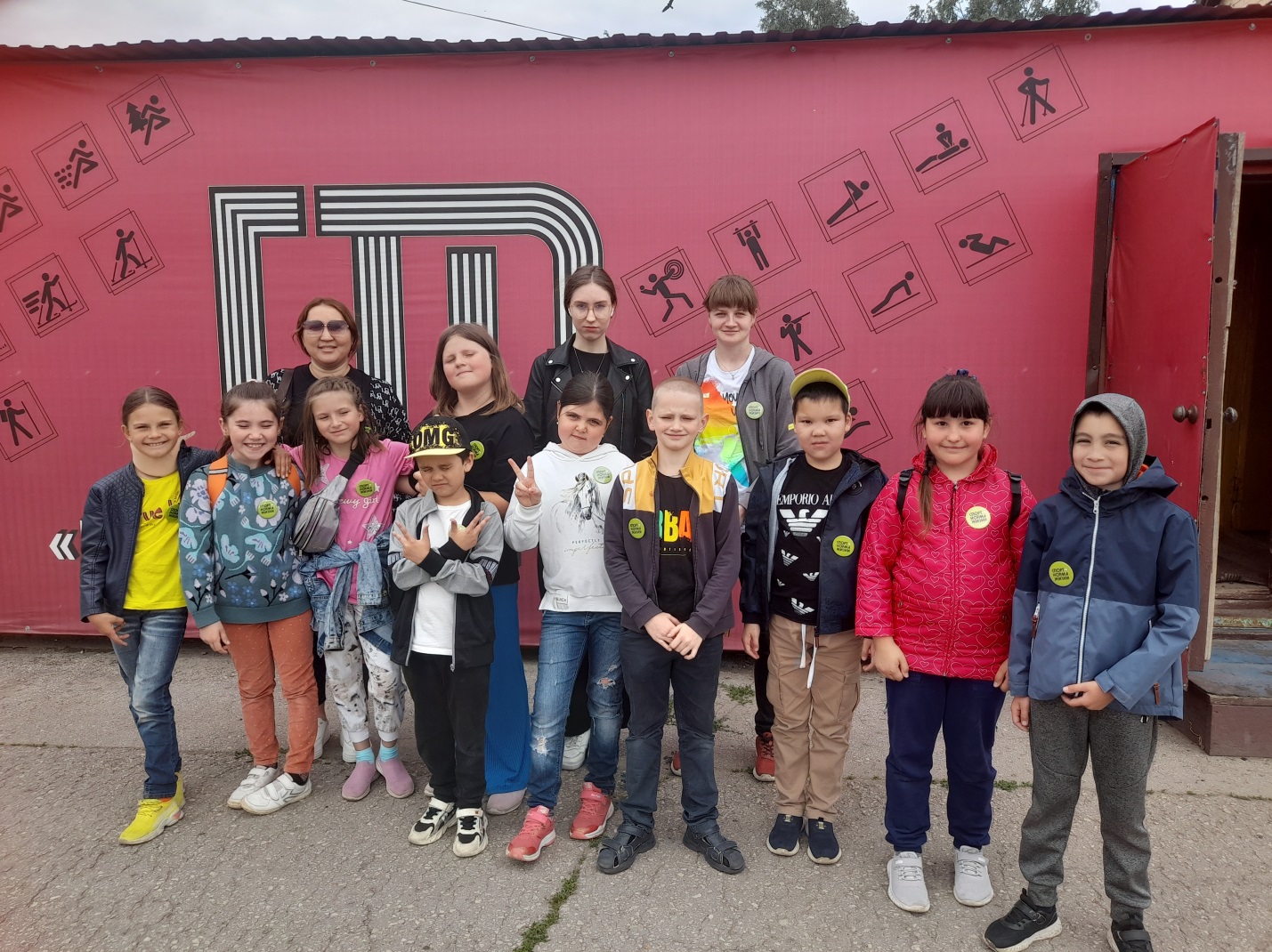 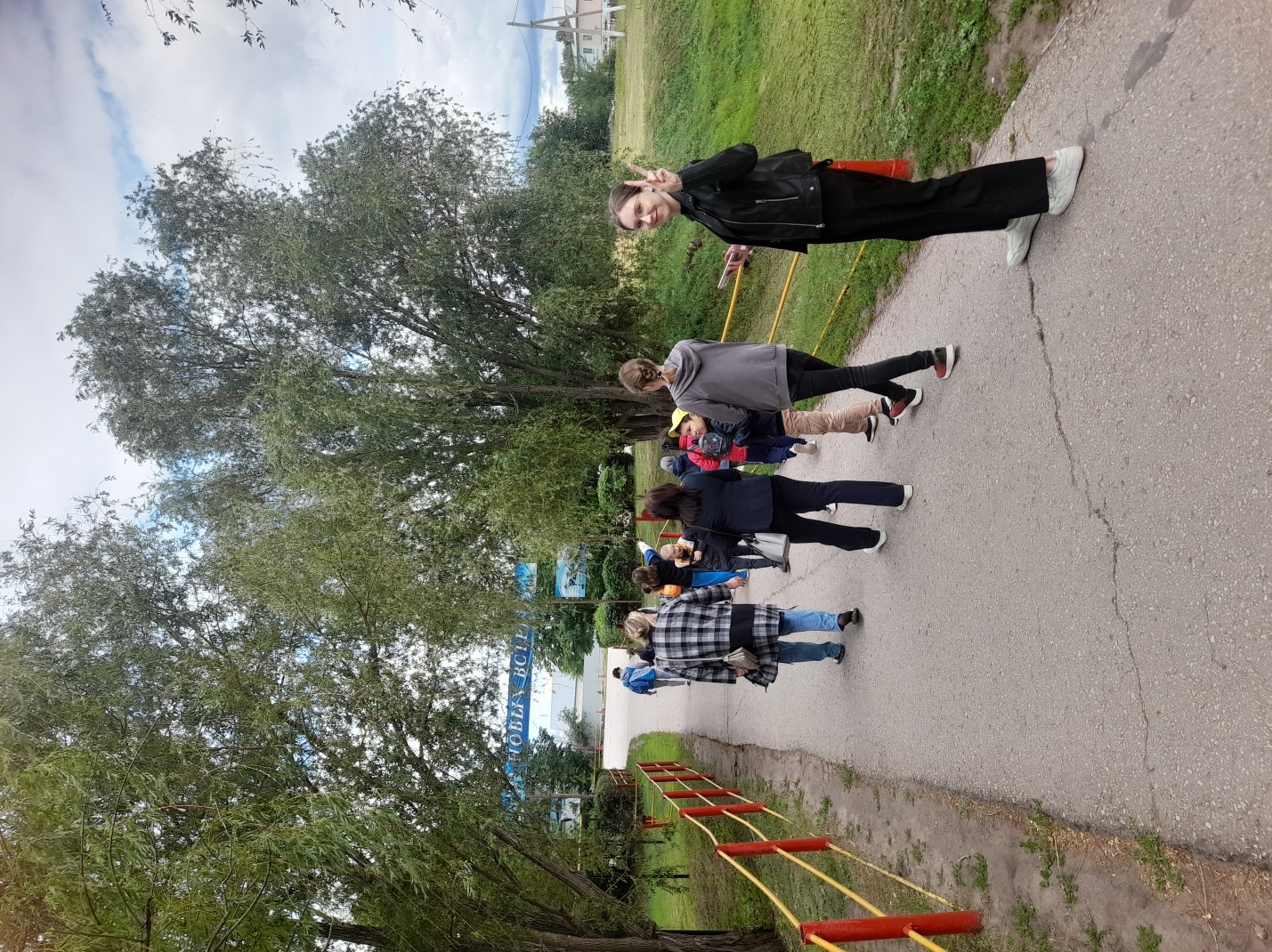 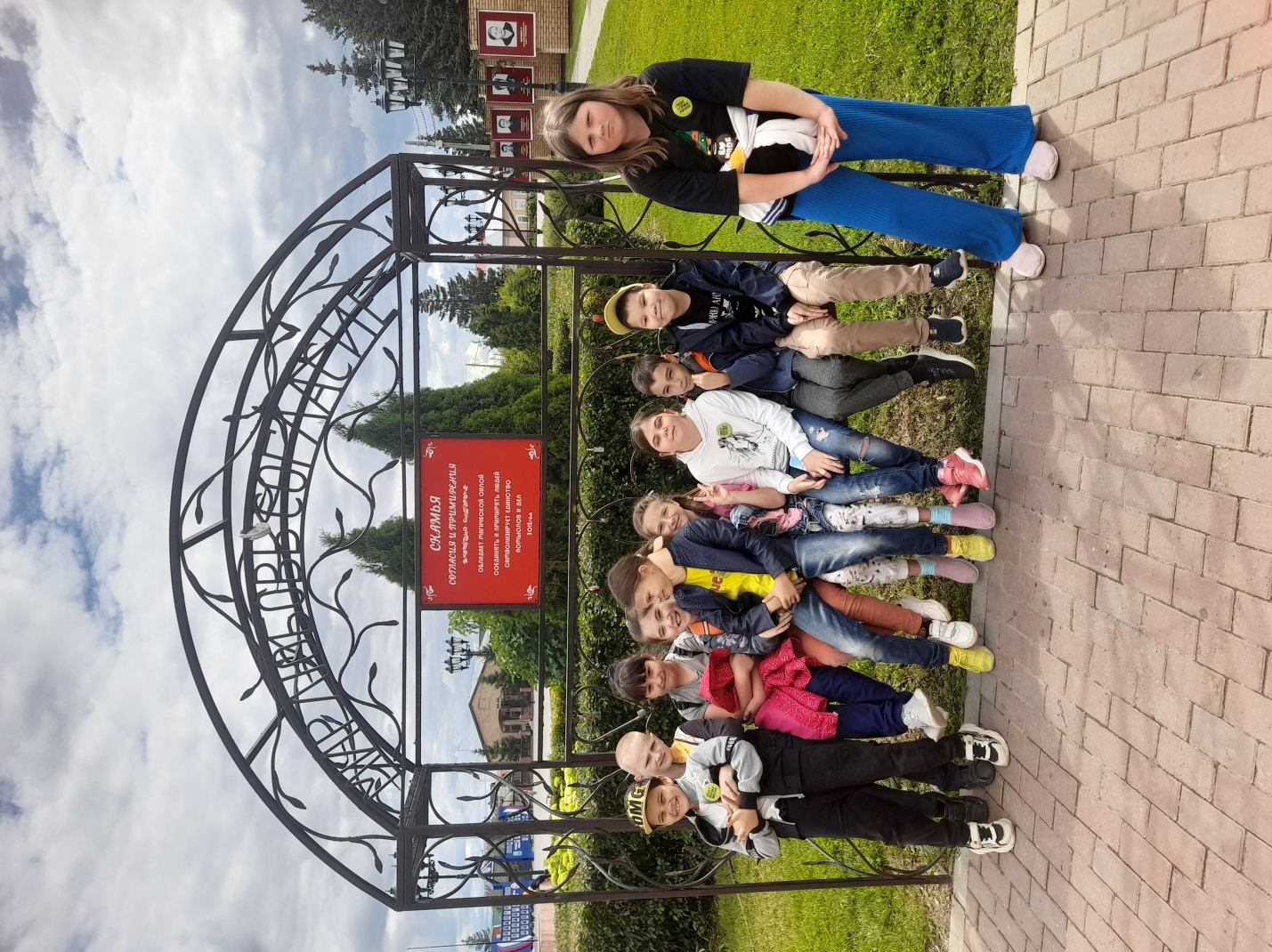 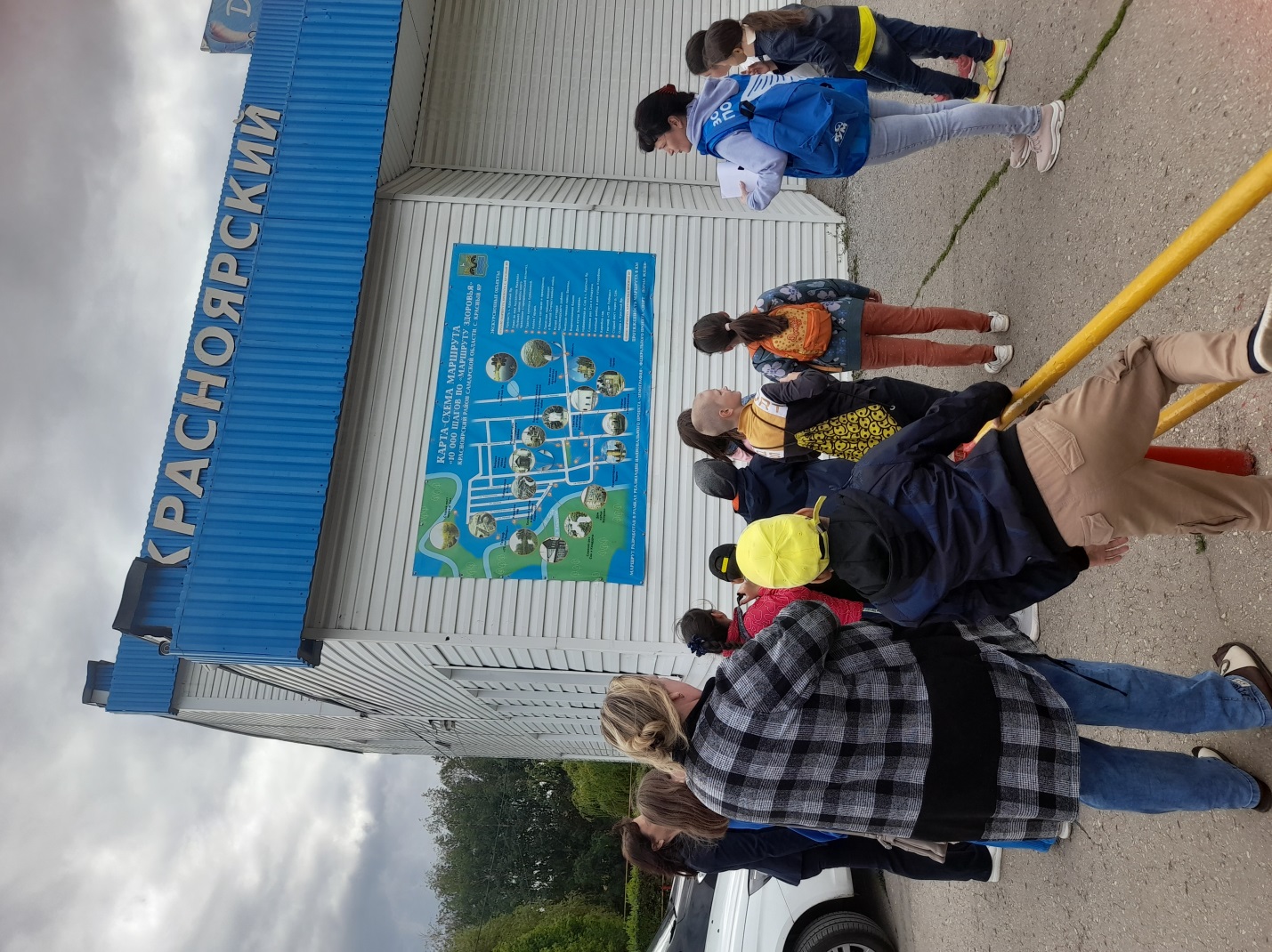 